NEBRASKA 4-H SENIOR ACHIEVEMENT APPLICATIONThis application is for all 4-H participants ages 15-18. It is used for the selection of county and state awards including the selection of delegates to the National 4-H Congress and National 4-H Conference and the selection of recipients of Nebraska 4-H Foundation scholarships. For more information about Nebraska 4-H Achievement Applications or for additional rules and guidelines, please visit: https://4h.unl.edu/achievement-application.DELEGATE APPLICANTSTo serve as a delegate for either National trip, youth must be 15-19 years of age during the calendar year in which the trip occurs. If you are interested in being considered as a delegate for these national experiences, you must make that designation on your application as well as complete the additional section titled “Representing Nebraska 4- H.” For more information about these National opportunities, please visit:National 4-H Congress: https://4h.unl.edu/congressTakes place in Atlanta, GeorgiaNational 4-H Conference: https://4h.unl.edu/conferenceTakes place in Washington D. C. Generally, delegate applicants should:Be age 15-19 during the calendar year in which the trip occurs to be considered.Not have been a delegate to the program in which they are applyingBe able to miss one full week of school and/or work to attend the programBe a participant in the Nebraska 4-H program in any delivery modeBe dependable and punctual Notes for delegate applicants only:A fifth page is allowed for delegate applicants.As you complete the application, remember that while participation in 4-H programs, leadership and community are important, the information you can share when you return from the leadership experiences is equally important.Chosen delegates may be required to travel to an airport that is not the closest to them due to chaperone location and cost restrictions.SCHOLARSHIP APPLICANTSYouth interested in applying for state-level scholarships must make that designation on their application, as well as complete the additional section titled “Nebraska 4-H Foundation Scholarships.” Additional materials are required for youth applying for scholarships. These materials must be submitted digitally along with the completed Achievement Application. For more information about Nebraska 4-H Foundation scholarships, please visit: http://ne4hfoundation.org/recognition.Note for scholarship applicants only:Only the application review committee will have access to transcripts and test scores.COMPLETING THE APPLICATIONApplications must be completed and submitted electronically.Limit responses in the “My Experiences” section to a maximum of four (4) pages, single-spaced, 12-point font. A fifth page is allowed for delegate applicants.In the selection process, significant accomplishments in your 4-H experience, leadership, community involvement, and career spark are given more consideration than the number of 4-H projects completed.Creativity is encouraged, use bullet lists, photos, infographics, etc. to help tell your 4-H story.A complete application includes:Designation of Awards and Program Areas of SubmissionAbout Me pageMy Experience answers (4 pages max)DELEGATE APPLICANTS ONLY: Representing Nebraska 4-H answers (1 page max)SCHOLARSHIP APPLICANTS ONLY: Nebraska 4-H Foundation Scholarships pageCopy of current transcriptsACT/SAT scoresSUBMITTING THE APPLICATIONPlease submit completed applications via email to your county Extension office by the county’s designated deadline. County email address are available at: https://go.unl.edu/countyemail.Following your county review, you may make revisions if needed.All state-level applications must be submitted via email to 4HAchieves@unl.edu by January 5. Files should be labeled with the applicant’s last name, first name, and county. For example: “Walker_Robin_Douglas-Sarpy”Please check the opportunities for which you are applying. You may check more than one:ABOUT MECERTIFICATION STATEMENTBy inserting initials below, I certify that the information in this application is accurate and complete.Answer the following items within a maximum of 4 pages. Please use headings (4-H Experiences, Leadership Experiences, Community Involvement/Service-Learning Experiences, and Career Spark) to separate your responses. Creativity is encouraged, use bullet lists, photos, infographics, etc. to help tell your 4-H story. The items bulleted are suggestions of what might help us understand your involvement and learning.4-H EXPERIENCESPart 1Describe your collective 4-H experience.Indicate the depth and breadth of your 4-H experience.Identify the number of years in the program.Identify program experiences in which you engaged.What skills have you learned as a result of being a part of the 4-H program?What have you learned about yourself as a result of being a part of 4-H?Part 2Describe your 4-H experience within the last 4-H year.What was your level of involvement?Identify 3 program experiences that you would consider a “highlight” of your year.Describe these experiences. What did you do? What was involved? Who was a part of this experience? Why did you want to participate? What was accomplished through this experience? What was your favorite part of the experience? What did you learn?How will this past year influence your future (i.e., 4-H experience, classroom experience, career, etc.)?LEADERSHIP EXPERIENCESPart 1: 4-H Leadership ExperiencesDescribe your 4-H leadership experiences that have helped build your leadership skills.What type of leadership was it?For example: Roles (Club President), Activities (4-H Lend a Hand Day), Experiences (Being a Junior Ambassador for my county).When did these experiences occur?Identify your part in the experiences:Duties you completedResponsibilities you fulfilledSkills you utilizedWhat did you learn about leadership through these experiences?Part 2: Non 4-H Leadership ExperiencesDescribe your Non 4-H leadership experiences that have helped build your leadership skills.What type of leadership was it?For example: Roles (Youth Choir Jr. Director), Activities (Warrior Football Camp), and Experiences (Student Council Member).When did these experiences occur?Identify your part in the experiences:Duties you completedResponsibilities you fulfilledSkills you utilizedWhat did you learn about leadership through these experiences?COMMUNITY INVOLVEMENT/SERVICE-LEARNING EXPERIENCESDescribe two times you were involved in volunteer service to others and/or the community through 4-H or other opportunities.List the type of involvementWhen did the experiences occur?What were duties, responsibilities, and skills you used to be successful?What did you learn in each of your experiences?CAREER SPARKDescribe how your 4-H experiences have sparked your interest in a future career field.REPRESENTING NEBRASKA 4-HFor delegate applicants only.In one additional page, respond to the items below. Please use headings (Representing Nebraska 4-H and As a Nebraska 4-H Youth Leader, When I Look at My State) to separate your responses.Representing Nebraska 4-HShare why you would like to represent Nebraska 4-H as a delegate at this national leadership opportunity.These national trips will teach you how to grow your capacity as a leader in your community and for Nebraska 4-H.If you are selected to attend one of these opportunities, how will you share the skills and knowledge you gain with others in your county and throughout Nebraska?How will you promote this leadership experience to other 4-H members, volunteers, and decision makers?Please think carefully about Nebraska and write two to three sentences for each topic below that you would share with county, state, and national decision makers if chosen for this leadership experience.As a Nebraska 4-H youth leader, when I look at my state:I am proud of….I am concerned about…I want to start… in Nebraska.(This page is for delegate applicants only.)NEBRASKA 4-H FOUNDATION SCHOLARSHIPSFor scholarship applicants only.Scholarly Information & EligibilityIndicate if you are: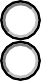 4-H InvolvementHow many years have you participated in 4-H?Are you currently enrolled and active in the 4-H horse program?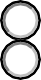 Your School & Education PlanWhat school/university do you plan to attend?(ONLY IF PLANNING TO ATTEND UNL) What college do you plan to attend at UNL?Other QuestionsAre you a first-generation college student?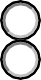 Supplemental DocumentsScan and attach the following documents and submit them along with your Achievement Application. All materials should be sent in a single email. Note: Only the application review committee will have access to transcripts and test scoresAttach your current transcriptAttach a copy of your ACT or SAT score results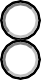 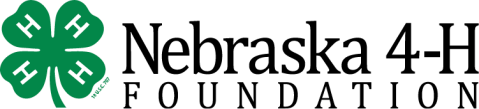 State 4-H ScholarshipsState 4-H ScholarshipsNational 4-H Conference (Takes place in Washington D. C.)National 4-H Conference (Takes place in Washington D. C.)National 4-H Congress (Takes place in Atlanta, GA)- Identify the program area of submission below. You may only select one.National 4-H Congress (Takes place in Atlanta, GA)- Identify the program area of submission below. You may only select one.National 4-H Congress (Takes place in Atlanta, GA)- Identify the program area of submission below. You may only select one.National 4-H Congress (Takes place in Atlanta, GA)- Identify the program area of submission below. You may only select one.AgricultureSTEMLeadership and EntrepreneurshipHealthy LivingCollege and Career Preparation for My FutureName:(First Middle Last)Present Address:City:State:Zip:County (enrolled in 4- H):Home Phone:Cell Phone:Email Address:Date of Birth: (MM/DD/YEAR)Current Age:Applicant’s Signature (typed initials):Date:Parent/Guardian’s Signature (typed initials):Date:A Current High School Senior OR College FreshmanA Current High School Junior **Only Eligible for Grand Island Horse Scholarship**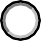 OtherLess than 11-34 or moreYesNoUniversity of Nebraska–KearneyUniversity of Nebraska–LincolnUniversity of Nebraska–OmahaNebraska College of Technical AgricultureOther, please list:College of Agricultural Science and Natural Resources (CASNR)College of Education and Human Sciences (CEHS)Other, please list:YesNoACTSAT